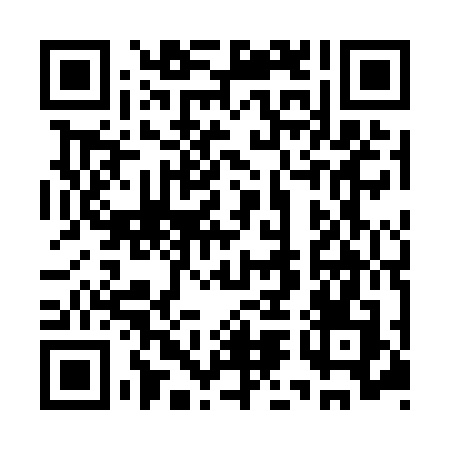 Ramadan times for Valcheta, ArgentinaMon 11 Mar 2024 - Wed 10 Apr 2024High Latitude Method: NonePrayer Calculation Method: Muslim World LeagueAsar Calculation Method: ShafiPrayer times provided by https://www.salahtimes.comDateDayFajrSuhurSunriseDhuhrAsrIftarMaghribIsha11Mon5:455:457:181:345:067:507:509:1712Tue5:465:467:191:345:057:487:489:1613Wed5:475:477:201:345:047:477:479:1414Thu5:495:497:221:345:037:457:459:1215Fri5:505:507:231:335:027:437:439:1016Sat5:515:517:241:335:017:427:429:0817Sun5:535:537:251:335:007:407:409:0718Mon5:545:547:261:324:597:387:389:0519Tue5:555:557:271:324:587:377:379:0320Wed5:565:567:281:324:577:357:359:0121Thu5:575:577:291:324:567:337:339:0022Fri5:585:587:301:314:547:327:328:5823Sat6:006:007:311:314:537:307:308:5624Sun6:016:017:321:314:527:287:288:5425Mon6:026:027:331:304:517:277:278:5326Tue6:036:037:341:304:507:257:258:5127Wed6:046:047:351:304:497:247:248:4928Thu6:056:057:361:294:487:227:228:4829Fri6:066:067:371:294:467:207:208:4630Sat6:076:077:381:294:457:197:198:4431Sun6:096:097:401:294:447:177:178:431Mon6:106:107:411:284:437:157:158:412Tue6:116:117:421:284:427:147:148:393Wed6:126:127:431:284:407:127:128:384Thu6:136:137:441:274:397:107:108:365Fri6:146:147:451:274:387:097:098:346Sat6:156:157:461:274:377:077:078:337Sun6:166:167:471:274:367:067:068:318Mon6:176:177:481:264:347:047:048:309Tue6:186:187:491:264:337:037:038:2810Wed6:196:197:501:264:327:017:018:27